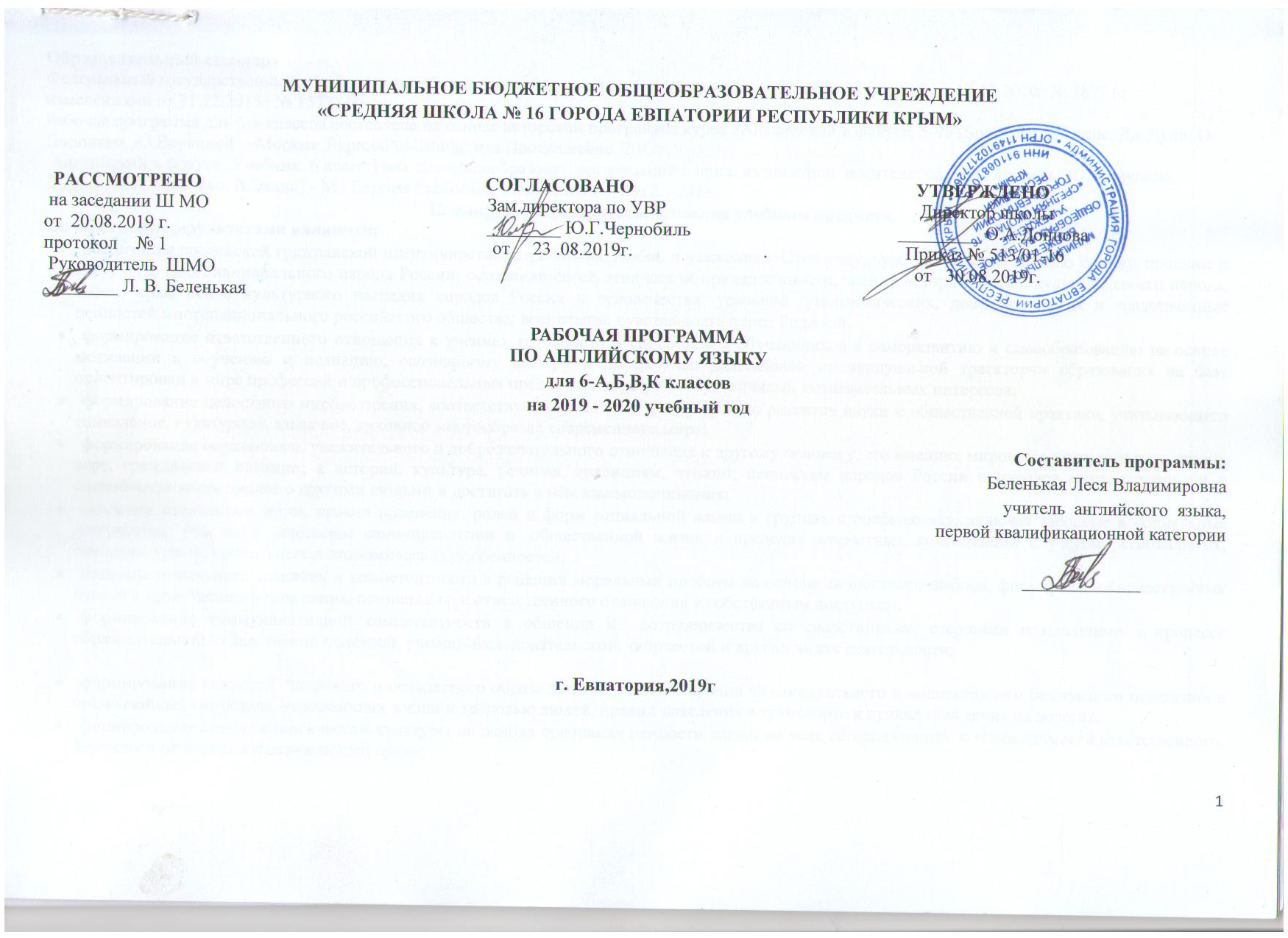 Образовательный стандартФедеральный государственный образовательный стандарт ООО, утвержденный приказом Минобразования РФ от 17.12.2010г № 1897 (с изменениями от 31.12.2015г № 1577) Рабочая программа для 6-х классов составлена на основе авторской программы курса «Английский в фокусе, 5-9» (Spotlight) /В.Эванс, Дж.Дули, О. Подоляко, Ю.Ваулиной. --Москва, ExpressPublishing: изд.Просвещение. 2011г. Английский в фокусе. Учебник. 6 класс:учеб. для общеобразоват. организаций с прил. на электрон. носителе: базовый уровень/[Ю.Е.Ваулина, Д.Дули, О.Е.Подоляко, В.Эванс] - М.: Express Publishing: Просвещение, 2012. - 216с. Планируемые результаты освоения учебного предмета.Личностными результатами являются:воспитание российской гражданской идентичности: патриотизма, любви и уважения к Отечеству, чувства гордости за свою Родину, прошлое и настоящее многонационального народа России; осознание своей этнической принадлежности, знание истории, языка, культуры своего народа, своего края, основ культурного наследия народов России и человечества; усвоение гуманистических, демократических и традиционных ценностей многонационального российского общества; воспитание чувства долга перед Родиной;формирование ответственного отношения к учению, готовности и способности обучающихся к саморазвитию и самообразованию на основе мотивации к обучению и познанию, осознанному выбору и построению дальнейшей индивидуальной траектории образования на базе ориентировки в мире профессий и профессиональных предпочтений, с учётом устойчивых познавательных интересов; формирование целостного мировоззрения, соответствующего современному уровню развития науки и общественной практики, учитывающего социальное, культурное, языковое, духовное многообразие современного мира;формирование осознанного, уважительного и доброжелательного отношения к другому человеку, его мнению, мировоззрению, культуре, языку, вере, гражданской позиции; к истории, культуре, религии, традициям, языкам, ценностям народов России и народов мира; готовности и способности вести диалог с другими людьми и достигать в нём взаимопонимания; освоение социальных норм, правил поведения, ролей и форм социальной жизни в группах и сообществах, включая взрослые и социальные сообщества; участие в школьном самоуправлении и  общественной жизни в пределах возрастных компетенций с учётом региональных, этнокультурных, социальных и экономических особенностей; развитие морального сознания и компетентности в решении моральных проблем на основе личностного выбора, формирование нравственных чувств и нравственного поведения, осознанного и ответственного отношения к собственным поступкам; формирование коммуникативной компетентности в общении и  сотрудничестве со сверстниками, старшими и младшими в процессе образовательной, общественно полезной, учебно-исследовательской, творческой и других видах деятельности;формирование ценности  здорового и безопасного образа жизни; усвоение правил индивидуального и коллективного безопасного поведения в чрезвычайных ситуациях, угрожающих жизни и здоровью людей, правил поведения в транспорте и правил поведения на дорогах;формирование основ экологической культуры на основе признания ценности жизни во всех её проявлениях и необходимости ответственного, бережного отношения к окружающей среде;осознание значения семьи в жизни человека и общества, принятие ценности семейной жизни, уважительное и заботливое отношение к членам своей семьи;развитие эстетического сознания через освоение художественного наследия народов России и мира,  творческой деятельности эстетического характера;формирование мотивации изучения иностранных языков и стремления к самосовершенствованию в образовательной области «Иностранный язык»;осознание возможностей самореализации средствами иностранного языка;стремление к совершенствованию речевой культуры в целом;формирование коммуникативной компетенции в межкультурной и межэтнической коммуникации;развитие таких качеств, как воля, целеустремлённость, креативность, инициативность, эмпатия, трудолюбие, дисциплинированность;формирование общекультурной и этнической идентичности как составляющих гражданской идентичности личности;стремление к лучшему осознанию культуры своего народа и готовность содействовать ознакомлению с ней представителей других стран; толерантное отношение к проявлениям иной культуры; осознание себя гражданином своей страны и мира;готовность отстаивать национальные и общечеловеческие (гуманистические, демократические) ценности, свою гражданскую позицию;готовность и способность обучающихся к саморазвитию; сформированность мотивации к обучению, познанию, выбору индивидуальной образовательной траектории; ценностно-смысловые установки обучающихся, отражающие их личностные позиции, социальные компетенции; сформированность основ гражданской идентичности.Метапредметными результатами являются:умение самостоятельно определять цели своего обучения, ставить и формулировать для себя новые задачи в учёбе и познавательной деятельности, развивать мотивы и интересы своей познавательной деятельности; умение самостоятельно планировать альтернативные пути  достижения целей,  осознанно выбирать  наиболее эффективные способы решения учебных и познавательных задач;умение соотносить свои действия с планируемыми результатами, осуществлять контроль своей деятельности в процессе достижения результата, определять способы  действий в рамках предложенных условий и требований, корректировать свои действия в соответствии с изменяющейся ситуацией; умение оценивать правильность выполнения учебной задачи,  собственные возможности её решения;владение основами самоконтроля, самооценки, принятия решений и осуществления осознанного выбора в учебной и познавательной деятельности; осознанное владение логическими действиями определения понятий, обобщения, установления аналогий и классификации на основе  самостоятельного выбора оснований и критериев, установления родо-видовых связей; умение устанавливать причинно-следственные связи, строить  логическое рассуждение, умозаключение (индуктивное, дедуктивное  и по аналогии) и выводы;умение создавать, применять и преобразовывать знаки и символы, модели и схемы для решения учебных и познавательных задач;умение организовывать  учебное сотрудничество и совместную деятельность с учителем и сверстниками;   работать индивидуально и в группе: находить общее решение и разрешать конфликты на основе согласования позиций и учёта интересов;  формулировать, аргументировать и отстаивать своё мнение;умение адекватно и осознанно использовать речевые средства в соответствии с задачей коммуникации: для отображения своих чувств, мыслей и потребностей, планирования и регуляции своей деятельности;  владение устной и письменной речью, монологической контекстной речью; формирование и развитие компетентности в области использования информационно-коммуникационных технологий (далее ИКТ– компетенции);развитие умения планировать своё речевое и неречевое поведение;развитие коммуникативной компетенции, включая умение взаимодействовать с окружающими, выполняя разные социальные роли;развитие исследовательских учебных действий, включая навыки работы с информацией: поиск и выделение нужной информации, обобщение и фиксация информации;развитие смыслового чтения, включая умение выделять тему, прогнозировать содержание текста по заголовку/ключевым словам, выделять основную мысль, главные факты, опуская второстепенные, устанавливать логическую последовательность основных фактов;осуществление регулятивных действий самонаблюдения, самоконтроля, самооценки в процессе коммуникативной деятельности на иностранном языке.Предметными результатами являются: А. В коммуникативной сфере (т.е. владении иностранным языком как средством общения):Речевая компетенция в следующих видах речевой деятельности:В говорении:начинать, вести/поддерживать и заканчивать различные виды диалогов в стандартных ситуациях общения, соблюдая нормы речевого этикета, при необходимости переспрашивая, уточняя;расспрашивать собеседника и отвечать на его вопросы, высказывая своё мнение, просьбу, отвечать на предложение собеседника согласием/отказом в пределах изученной тематики и усвоенного лексико-грамматического материала;рассказывать о себе, своей семье, друзьях, своих интересах и планах на будущее;сообщать краткие сведения о своём городе/селе, о своей стране и странах изучаемого языка;описывать события/явления, передавать основное содержание, основную мысль прочитанного/услышанного, выражать своё отношение к прочитанному/услышанному, давать краткую характеристику персонажей.В аудировании:воспринимать на слух и полностью понимать речь учителя, одноклассников;воспринимать на слух и понимать основное содержание несложных аутентичных аудио- и видеотекстов, относящихся к разным коммуникативным типам речи (сообщение/рассказ/интервью);воспринимать на слух и выборочно понимать с опорой на языковую догадку, контекст краткие несложные аутентичные прагматические аудио- и видеотексты, выделяя значимую/нужную/необходимую информацию.В чтении:читать аутентичные тексты разных жанров и стилей преимущественно с пониманием основного содержания;читать несложные аутентичные тексты разных жанров и стилей  с полным и точным пониманием и с использованием различных приёмов смысловой переработки текста (языковой догадки, выборочного перевода), а также справочных материалов; уметь оценивать полученную информацию, выражать своё мнение;читать аутентичные тексты с выборочным пониманием значимой/нужной/интересующей информации.В письменной речи:заполнять анкеты и формуляры;писать поздравления, личные письма с опорой на образец с употреблением формул речевого этикета, принятых в стране/странах изучаемого языка;составлять план, тезисы устного или письменного сообщения; кратко излагать результаты проектной деятельности.Языковая компетенция:применение правил написания слов, изученных в основной школе;адекватное произношение и различение на слух всех звуков иностранного языка; соблюдение правильного ударения в словах и фразах;соблюдение ритмико-интонационных особенностей предложений различных коммуникативных типов (утвердительное, вопросительное, отрицательное, повелительное); правильное членение предложений на смысловые группы;распознавание и употребление в речи основных значений изученных лексических единиц (слов, словосочетаний, реплик-клише речевого этикета);знание основных способов словообразования (аффиксации, словосложения, конверсии);понимание и использование явлений многозначности слов иностранного языка: синонимии, антонимии и лексической сочетаемости;распознавание и употребление в речи основных морфологических форм и синтаксических конструкций изучаемого языка; знание признаков изученных грамматических явлений (видо-временных форм глаголов, модальных глаголов и их эквивалентов, артиклей, существительных, степеней сравнения прилагательных и наречий, местоимений, числительных, предлогов);знание основных различий систем иностранного и русского/родного языков.Социокультурная компетенция:знание национально-культурных особенностей речевого и неречевого поведения в своей стране и странах изучаемого языка; применение этих знаний в различных ситуациях формального и неформального межличностного и межкультурного общения;распознавание и употребление в устной и письменной речи основных норм речевого этикета (реплик-клише, наиболее распространённой оценочной лексики), принятых в странах изучаемого языка;знание употребительной фоновой лексики и реалий страны/стран изучаемого языка, некоторых распространённых образцов фольклора (скороговорок, поговорок, пословиц);знакомство с образцами художественной, публицистической и научно-популярной литературы;представление об особенностях образа жизни, быта, культуры стран изучаемого языка (всемирно известных достопримечательностях, выдающихся людях и их вкладе в мировую культуру);представление о сходстве и различиях в традициях своей страны и стран изучаемого языка;понимание роли владения иностранными языками в современном мире.Компенсаторная компетенция – умение выходить из трудного положения в условиях дефицита языковых средств при получении и приёме информации за счёт использования контекстуальной догадки, игнорирования языковых трудностей, переспроса, словарных замен, жестов, мимики.Б. В познавательной сфере:умение сравнивать языковые явления родного и иностранного языков на уровне отдельных грамматических явлений, слов, словосочетаний, предложений;владение приёмами работы с текстом: умение пользоваться определённой стратегией чтения/аудирования в зависимости от коммуникативной задачи (читать/слушать текст с разной глубиной понимания);умение действовать по образцу/аналогии при выполнении упражнений и составлении собственных высказываний в пределах тематики основной школы;готовность и умение осуществлять индивидуальную и совместную проектную работу;умение пользоваться справочным материалом (грамматическим и лингвострановедческим справочниками, двуязычным и толковым словарями, мультимедийными средствами);владение способами и приёмами дальнейшего самостоятельного изучения иностранных языков.В. В ценностно-ориентационной сфере:представление о языке как средстве выражения чувств, эмоций, основе культуры мышления;достижение взаимопонимания в процессе устного и письменного общения с носителями иностранного языка, установление межличностных и межкультурных контактов в доступных пределах;представление о целостном полиязычном, поликультурном мире, осознание места и роли родного и иностранных языков в этом мире как средства общения, познания, самореализации и социальной адаптации;приобщение к ценностям мировой культуры как через источники информации на иностранном языке (в том числе мультимедийные), так и через непосредственное участие в школьных обменах, туристических поездках, молодёжных форумах.Г. В эстетической сфере:владение элементарными средствами выражения чувств и эмоций на иностранном языке;стремление к знакомству с образцами художественного творчества на иностранном языке и средствами иностранного языка;развитие чувства прекрасного в процессе обсуждения современных тенденций в живописи, музыке, литературе.Д. В трудовой сфере:умение рационально планировать свой учебный труд;умение работать в соответствии с намеченным планом.Е. В физической сфере:стремление вести здоровый образ жизни (режим труда и отдыха, питание, спорт, фитнес).В курсе 6 класса ученик научится:строить связное небольшое монологическое высказывание с опорой на зрительную наглядность (эмоциональные и оценочные суждения);вести диалог-расспрос в рамках освоенной тематики и лексики;вести комбинированный диалог (диалог-обсуждение) в стандартных ситуациях неофициального общения в рамках освоенной тематики;ученик научится представлять родную страну и культуру на английском языке;воспринимать на слух и понимать нужную/запрашиваемую информацию в аутентичных текстах, содержащих некоторое количество неизученных языковых явлений;читать и находить в несложных аутентичных текстах, содержащих отдельные неизученные языковые явления, нужную /запрашиваемую информацию, представленную в явном и в неявном виде;выразительно читать вслух небольшие построенные на изученном языковом материале аутентичные тексты, демонстрируя понимание прочитанного;выражать своё отношение к прочитанному, давать краткую характеристику персонажей.писать электронное письмо (e-mail) другу с употреблением формул речевого этикета, сообщать краткие сведения о себе и запрашивать аналогичную информацию о друге по переписке;правильно писать изученные слова; расставлять в личном письме (e-mail) знаки препинания  в соответствии с его форматом и  нормами, принятыми в стране изучаемого языка;научится узнавать в письменном и звучащем тексте и употреблять в устной и письменной речи изученные лексические единицы;научится распознавать и различать употребление  в речи изученные грамматические времена;соблюдать правильное ударения в словах и фразах, обращать внимание на  ритмико-интонационные особенности предложений различных коммуникативных типов и правильно разделять предложения на смысловые группыУченик получит возможность научиться :кратко высказываться с опорой на нелинейный текст;использовать контекстуальную или языковую догадку при восприятии на слух и чтении текстов, содержащих незнакомые слова;сравнивать и анализировать буквосочетания английского языка и их транскрипцию;сформировать  представление об особенностях культуры стран изучаемого языка (всемирно известных писателях и их вкладе в мировую культуру);делать краткие выписки из текста с целью их использования в собственных устных высказываниях;научиться кратко излагать результаты выполненной проектной работы.Содержание учебного курса:Тематическое планирование.Приложение 2 Описание учебно-методического и материально-технического обеспечения1. Ваулина Ю.Е. Книга для учителя к учебнику «Spotlight-6» для 6 класса общеобразовательных школ/Ю.Е. Ваулина.- М: Просвещение,                              2009.2. Ваулина Ю.Е. Рабочая тетрадь к учебнику «Spotlight-6» для 6 класса общеобразовательных школ/Ю.Е. Ваулина.- М: Просвещение,        2009.   .3. Ваулина Ю.Е. Сборник контрольных заданий к учебнику «Spotlight-6» для 6 класса общеобразовательных школ/Ю.Е. Ваулина.- М:        Просвещение, 2009.4. Ваулина Ю.Е. СD для работы в классе к учебнику «Spotlight-6» для 6 класса общеобразовательных школ/Ю.Е. Ваулина.- М:                        Просвещение, 2009.5. Ваулина Ю.Е.Учебник «Spotlight-6» для 6 класса общеобразовательных школ/Ю.Е. Ваулина.- М: Просвещение, 2009.6. Ваулина Ю.Е. Языковой портфель к учебнику «Spotlight-6» для 6 класса общеобразовательных школ/Ю.Е. Ваулина.- М: Просвещение, 2009.7. Методическая помощь авторов ( www.prosv.ru)                      Темы	    Кол-во часов           Краткое содержание темы Кто есть кто?             10ч.Моя семья Члены моей семьи Кто ты? Моя библиотечная карточка. Моя страна Великобритания. Знакомство, приветствие. Планета ЗемляСемьи в России. Кто есть кто?Мое окружение10ч.Время радости .Приглашение на день рождения. Моя квартира. Моя комнатаПо соседству. Известные улицы Великобритании и США. Заявка на обслуживание. Дачи. Построение чертежа. Здоровый образ жизни.10ч.Безопасность на дорогах Будь осторожен на дороге! В движении. На уроке вождения. Спорт. Спортивные кумиры. Виды транспорта в Лондоне. Метро. Как пройти в…? Что означает красный цветДень за днем.            10ч.Распорядок дня. Повседневные дела. Как на счет …? . Мои любимые занятия. Мой любимый день. Жизнь подростков в Великобритании. Назначение/ отмена встречи. Вычерчиваем числа. Привет из РоссииПраздники.10ч.Время праздников . На вечеринке. Знаменательные даты.  Давайте отпразднуем ! Особые дни.   Шотландские игры Как заказать цветы? Алиса в стране чудес На досуге.10ч.Свободное время. Кружки по интересам. Сыграем!. Моя любимая игра. Скоротаем время. Настольные игры. . Покупка подарка. Свободное время. Кукольный театрВчера , сегодня, завтра.10ч.В прошлом . Каким был мир в прошлом. Дух Хеллоуина. Что ты делал вчера?Они были первыми. Стальной человек. В бюро находок. Играя в прошлое. Правила и инструкции. 10ч.Таковы правила. Правила общежития. А давай…. Правила поведения в общественных местах. Как правильно себя вести. Вершины мира. Заказ театральных билетов. Московский зоопарк. Мой микрорайон9.Еда и прохладительные напитки.10ч.Еда и напитки. Кухня Британии. Что в меню?. Мои предпочтения в еде.Давай готовить!  Кафе и закусочные в Великобритании Заказ столика в ресторане. Грибы. Кулинария 10.    Каникулы. 12ч.Планы на каникулы. Я собираюсь поехать… Какая погода?Что надеть? Выходные с удовольствием! В Эдинбург на каникулыБронирование номера в гостинице .Пляжи. СочиИзучаемая темаКол-во часовЧтениеАудированиеГоворениеПисьмоМодульный контрольКто есть кто101Мое окружение1011Здоровый образ жизни.101День за днем.1011Праздники.1011111На досуге.101Вчера , сегодня, завтра.101Правила и инструкции. 1011Еда и прохладительные напитки.1011      10.Каникулы. 1211111         Итого:102333310Календарно-тематическое планирование для 6-А,Б,В,К классовКалендарно-тематическое планирование для 6-А,Б,В,К классовКалендарно-тематическое планирование для 6-А,Б,В,К классовКалендарно-тематическое планирование для 6-А,Б,В,К классовКалендарно-тематическое планирование для 6-А,Б,В,К классовКалендарно-тематическое планирование для 6-А,Б,В,К классовКалендарно-тематическое планирование для 6-А,Б,В,К классовКалендарно-тематическое планирование для 6-А,Б,В,К классовКалендарно-тематическое планирование для 6-А,Б,В,К классовКалендарно-тематическое планирование для 6-А,Б,В,К классовКалендарно-тематическое планирование для 6-А,Б,В,К классовКалендарно-тематическое планирование для 6-А,Б,В,К классовКалендарно-тематическое планирование для 6-А,Б,В,К классовКалендарно-тематическое планирование для 6-А,Б,В,К классовКалендарно-тематическое планирование для 6-А,Б,В,К классовКалендарно-тематическое планирование для 6-А,Б,В,К классовКалендарно-тематическое планирование для 6-А,Б,В,К классовКалендарно-тематическое планирование для 6-А,Б,В,К классов№п№п№ф№фДата пффТемаТемаЛексикаГрамматикаЧтение АудированиеАудированиеГоворение Говорение ПисьмоПисьмоМодуль 1.  Кто есть кто?(10 часов)Модуль 1.  Кто есть кто?(10 часов)Модуль 1.  Кто есть кто?(10 часов)Модуль 1.  Кто есть кто?(10 часов)Модуль 1.  Кто есть кто?(10 часов)Модуль 1.  Кто есть кто?(10 часов)Модуль 1.  Кто есть кто?(10 часов)Модуль 1.  Кто есть кто?(10 часов)Модуль 1.  Кто есть кто?(10 часов)Модуль 1.  Кто есть кто?(10 часов)Модуль 1.  Кто есть кто?(10 часов)Модуль 1.  Кто есть кто?(10 часов)Модуль 1.  Кто есть кто?(10 часов)Модуль 1.  Кто есть кто?(10 часов)Модуль 1.  Кто есть кто?(10 часов)Модуль 1.  Кто есть кто?(10 часов)Модуль 1.  Кто есть кто?(10 часов)Модуль 1.  Кто есть кто?(10 часов)103.0903.09Моя семья. Развитие навыков чтения.age, aunt, cousin,curly, fat, grey, height,husband, middle_aged,parents, straight,twins, uncle, wavy,wife, be in one'searly/mid/late sixties,be married, facial featuresPossessive сase:Просмотровоеи поисковоечтение —письмо другуо своейсемье: упр. 3 с.6Аудиосопровождениетекста: упр. 3 с. 6Аудиосопровождениетекста: упр. 3 с. 6Описание внешностиОписание внешностиПисьмо другу о себеПисьмо другу о себе205.0905.09Члены моей семьи.Развитие навыков письма.age, aunt, cousin,curly, fat, grey, height,husband, middle_aged,parents, straight,twins, uncle, wavy,wife, be in one'searly/mid/late sixties,be married, facial featuresPossessiveаdjectives,Просмотровоеи поисковоечтение —письмо другуо своейсемье: упр. 3Аудиосопровождениетекста: упр. 3 с. 8Аудиосопровождениетекста: упр. 3 с. 8Описание внешностиОписание внешностиПисьмо другу о себеПисьмо другу о себе306.0906.09Кто ты?Развитие грамматических навыков.nationality, postcode,skateboard, surname,alarm clock, creditcard, date of birth,driving licence, identitycard, join a club,membership card,register a libraryПассивная: expirydate, identificationPossessivepronouns:упр. 3, 4 с.8Прогнозирование содержания текста,поисковоечтение — диалог: запись ввидеоклуб:упр. 2с.8Аудиосопровождениетекста: упр. 2 с. 8Аудиосопровождениетекста: упр. 2 с. 8Обсуждение  заполнения удостоверения личностиОбсуждение  заполнения удостоверения личностиУпр. 2 с. 8Упр. 2 с. 8410.0910.09Моя библиотечная карточка.Развитие навыков письма. nationality, postcode,skateboard, surname,alarm clock, creditcard, date of birth,driving licence, identitycard, join a club,membership card,register a libraryПассивная: expirydate, identificationPossessivepronouns:Упр. 7 с. 9 чтение карточек иностранных студентовАудиосопровождениетекста: упр. 6 с. 9Аудиосопровождениетекста: упр. 6 с. 9Упр. 6,7 с. 9Упр. 6,7 с. 9Заполнение своего удостоверения личностиЗаполнение своего удостоверения личности512.0912.09Моя страна.Развитие навыков  письма.compass, east, exactly,north, northeast,southwest, south,west,Brazil/Brazilian,Chile/Chilean,Germany/German,Poland/Polish,Spain/SpanishПассивная:desert, include,location, valleyОбразование прилагательных от названий странПрогнозирование содержания текста,поисковоечтение —статья о Чили:упр. 3с.10Аудиосопровождениетекста: упр. 3 с.10Аудиосопровождениетекста: упр. 3 с.10Научиться описывать местонахождениеНаучиться описывать местонахождениеУпр.5 с.10Текст о своей странеУпр.5 с.10Текст о своей стране613.0913.09ВеликобританияРазвитие социокультурной компетенции.population, as well as,Edinburgh, Ireland,Scotland, WalesПассивная:currency, Belfast, CardiffPossessivePronounsPossessive сaseПоисковоечтение —краткие сведения о Великобритании:упр. 2a с.11Аудиосопровождениетекста: упр. 1b с.11Аудиосопровождениетекста: упр. 1b с.11Научиться составлять рассказ на основе прочитанногоНаучиться составлять рассказ на основе прочитанногоПлакат о своей странеПлакат о своей стране717.0917.09Знакомство, приветствие.Развитие диалогической речи.I’d like to introduce you to…Pleased to meet youPossessivePronounsPossessive сaseПоисковоечтение — диалоги: упр. 2 с. 12, чтение звуков упр. 4 с.12Аудиосопровождениетекста: упр. 2 с. 12Аудиосопровождениетекста: упр. 2 с. 12Научиться составлять диалоги этикетного характераНаучиться составлять диалоги этикетного характераCоставление диалоговCоставление диалогов819.0919.09Планета Земля.Развитие навыков письма.The Earth, solar system, suitablePossessivePronounsPossessive сaseПоисковое и изучающее чтение текст о планете ЗемляАудиосопровождениетекста: упр. 2 с. 13Аудиосопровождениетекста: упр. 2 с. 13Обсуждение текстаОбсуждение текстаРезюме текстаРезюме текста920.0920.09Семьи в РоссииКто есть кто? Закрепление знаний,умений и навыков.Повторение лексики по темеПовторение грамматикиИзучающее чтение текста о семьях в РоссииОбсуждение текстаОбсуждение текстаОписание своей семьиОписание своей семьи1024.0924.09Модульный контроль №1 по теме «Кто есть кто?»Выполнение заданий модульного контроля по теме«Кто есть кто?». Знакомство с вводной страницей следующего модуля с. 15Выполнение заданий модульного контроля по теме«Кто есть кто?». Знакомство с вводной страницей следующего модуля с. 15Выполнение заданий модульного контроля по теме«Кто есть кто?». Знакомство с вводной страницей следующего модуля с. 15Выполнение заданий модульного контроля по теме«Кто есть кто?». Знакомство с вводной страницей следующего модуля с. 15Выполнение заданий модульного контроля по теме«Кто есть кто?». Знакомство с вводной страницей следующего модуля с. 15Выполнение заданий модульного контроля по теме«Кто есть кто?». Знакомство с вводной страницей следующего модуля с. 15Выполнение заданий модульного контроля по теме«Кто есть кто?». Знакомство с вводной страницей следующего модуля с. 15Выполнение заданий модульного контроля по теме«Кто есть кто?». Знакомство с вводной страницей следующего модуля с. 15Выполнение заданий модульного контроля по теме«Кто есть кто?». Знакомство с вводной страницей следующего модуля с. 15Модуль 2 «Мое окружение»(10 часов)Модуль 2 «Мое окружение»(10 часов)Модуль 2 «Мое окружение»(10 часов)Модуль 2 «Мое окружение»(10 часов)Модуль 2 «Мое окружение»(10 часов)Модуль 2 «Мое окружение»(10 часов)Модуль 2 «Мое окружение»(10 часов)Модуль 2 «Мое окружение»(10 часов)Модуль 2 «Мое окружение»(10 часов)Модуль 2 «Мое окружение»(10 часов)Модуль 2 «Мое окружение»(10 часов)Модуль 2 «Мое окружение»(10 часов)Модуль 2 «Мое окружение»(10 часов)Модуль 2 «Мое окружение»(10 часов)Модуль 2 «Мое окружение»(10 часов)Модуль 2 «Мое окружение»(10 часов)Модуль 2 «Мое окружение»(10 часов)Модуль 2 «Мое окружение»(10 часов)11111126.0926.09Время радости Развитие навыков чтения.at midnight, at mid_day, event, graduation,invitation, noon, takeplace, HalloweenПассивная:occasion, Trick or treatПорядковые числительныеПросмотровое,поисковоечтение —приглашениена праздникАудиосопровождение текста: упр. 1,2, 3 с. 16Аудиосопровождение текста: упр. 1,2, 3 с. 16Научиться составлять микродиалоги  о Любимом дне неделиНаучиться составлять микродиалоги  о Любимом дне неделиСоставить приглашениеСоставить приглашение12121227.0927.09Приглашение на день рождения. Развитие диалогической речи.at midnight, at midday, event, graduation, invitation, noon, takeplace, HalloweenПассивная:occasion, Trick or treatПредлоги времениПросмотровое,поисковоечтение —приглашениена праздникАудиосопровождение текста: упр. 4, 5 с. 17Аудиосопровождение текста: упр. 4, 5 с. 17Составление микродиалогов о датах рожденияСоставление микродиалогов о датах рожденияНаписать приглашение на свой день рожденияНаписать приглашение на свой день рождения13131301.1001.10Моя квартира. Развитие навыков говорения.basin, bathtub, carpet,ceiling, cooker, cushion,expensive, fireplace,mirror, sink,study,vase, do one’s best,move a house, give sba handПассивная:Watch out! Calm down!A(an)/some/any:упр. 3 с. 18Предлоги места:упр. 4, 5 с.18Ознакомительное чтениепереезд в новыйдом: упр. 6 с. 19Аудиосопровождение текста: упр. 1Аудиосопровождение текста: упр. 1Описание местонахождения предметовОписание местонахождения предметовОписание квартирыОписание квартиры14141403.1003.10Моя комната.Развитие грамматических навыков.basin, bathtub, carpet,ceiling, cooker, cushion,expensive, fireplace,mirror, sink, study,vase, do one’s best,move a house, give sb a handПассивная:Watch out! Calm down!Предлоги местаПоисковое чтение —диалог: упр. 6, 7 с. 19Аудиосопровождение текста: упр. 6, 9 с. 19Аудиосопровождение текста: упр. 6, 9 с. 19Описание картинкиОписание картинкиОписание комнатыОписание комнаты15151504.1004.10По соседству.Развитие навыков говорения.bank, cafе,neighbourhood,coffee shopПредлоги местаОзнакомительное, поисковое чтение —текст о микро_районе: упр. 3 с.20Аудированиес выборочным пониманием заданной информации: упр. 2с. 20Аудиосопровождениетекста: упр. 3 с.20Аудированиес выборочным пониманием заданной информации: упр. 2с. 20Аудиосопровождениетекста: упр. 3 с.20Научиться описывать свой микрорайонНаучиться описывать свой микрорайонОписание по плануОписание по плану16161608.1008.10Известные улицы Великобритании и США.Развитие навыков чтения.avenue, boulevard,lane, road, pavement,narrow, power,store, fashionable,outdoor cafеПредлоги местаОзнакомительное, поисковое чтение —текст о знаменитых улицах:упр. 1, 2 с.21Аудиосопровождениетекста: упр. 1 с.21Аудиосопровождениетекста: упр. 1 с.21Обсуждение текстаОбсуждение текстаОписание знаменитой улицыОписание знаменитой улицы17171710.1010.10Заявка наобслуживание. Развитие диалогической речи.come overПассивная:heating, plumberОзнакомительное, изучающее чтение —диалоги:упр. 2 с.22Аудиосопровождение текста: упр. 1, 2 с.22Аудиосопровождение текста: упр. 1, 2 с.22Уметь составлять диалоги этикетного характераУметь составлять диалоги этикетного характераСоставление диалоговСоставление диалогов18181811.1011.10Дачи. Построение чертежа. Чтениеmeasurements,at the bottom,What’s upПредлоги местаКонтроль навыков чтенияНаучиться делать сообщение на основе прочитанногоНаучиться делать сообщение на основе прочитанногоОписание дачиОписание дачи19191915.1015.10Мое окружение.Проверь себя. Закрепление знаний,умений и навыковСамоконтоль, самокоррекция, рефлексия по материалу и освоению речевых умений – подготовка к тесту с. 24Самоконтоль, самокоррекция, рефлексия по материалу и освоению речевых умений – подготовка к тесту с. 24Самоконтоль, самокоррекция, рефлексия по материалу и освоению речевых умений – подготовка к тесту с. 24Самоконтоль, самокоррекция, рефлексия по материалу и освоению речевых умений – подготовка к тесту с. 24Самоконтоль, самокоррекция, рефлексия по материалу и освоению речевых умений – подготовка к тесту с. 24Самоконтоль, самокоррекция, рефлексия по материалу и освоению речевых умений – подготовка к тесту с. 24Самоконтоль, самокоррекция, рефлексия по материалу и освоению речевых умений – подготовка к тесту с. 24Самоконтоль, самокоррекция, рефлексия по материалу и освоению речевых умений – подготовка к тесту с. 24Самоконтоль, самокоррекция, рефлексия по материалу и освоению речевых умений – подготовка к тесту с. 2420202017.1017.10Модульный контроль №2 по теме «Мое окружение»Выполнение заданий модульного контроля по теме «Мое окружение». Знакомство с вводной страницей следующего модуля с.25Выполнение заданий модульного контроля по теме «Мое окружение». Знакомство с вводной страницей следующего модуля с.25Выполнение заданий модульного контроля по теме «Мое окружение». Знакомство с вводной страницей следующего модуля с.25Выполнение заданий модульного контроля по теме «Мое окружение». Знакомство с вводной страницей следующего модуля с.25Выполнение заданий модульного контроля по теме «Мое окружение». Знакомство с вводной страницей следующего модуля с.25Выполнение заданий модульного контроля по теме «Мое окружение». Знакомство с вводной страницей следующего модуля с.25Выполнение заданий модульного контроля по теме «Мое окружение». Знакомство с вводной страницей следующего модуля с.25Выполнение заданий модульного контроля по теме «Мое окружение». Знакомство с вводной страницей следующего модуля с.25Выполнение заданий модульного контроля по теме «Мое окружение». Знакомство с вводной страницей следующего модуля с.25Модуль 3 «Здоровый образ жизни»(10 часов)Модуль 3 «Здоровый образ жизни»(10 часов)Модуль 3 «Здоровый образ жизни»(10 часов)Модуль 3 «Здоровый образ жизни»(10 часов)Модуль 3 «Здоровый образ жизни»(10 часов)Модуль 3 «Здоровый образ жизни»(10 часов)Модуль 3 «Здоровый образ жизни»(10 часов)Модуль 3 «Здоровый образ жизни»(10 часов)Модуль 3 «Здоровый образ жизни»(10 часов)Модуль 3 «Здоровый образ жизни»(10 часов)Модуль 3 «Здоровый образ жизни»(10 часов)Модуль 3 «Здоровый образ жизни»(10 часов)Модуль 3 «Здоровый образ жизни»(10 часов)Модуль 3 «Здоровый образ жизни»(10 часов)Модуль 3 «Здоровый образ жизни»(10 часов)Модуль 3 «Здоровый образ жизни»(10 часов)Модуль 3 «Здоровый образ жизни»(10 часов)Модуль 3 «Здоровый образ жизни»(10 часов)21212118.1018.10Безопасность на дорогах.Развитие навыков чтения.Безопасность на дорогах.Развитие навыков чтения.clear, cross,dangerous, enter, flow of, park, push, safe,traffic, back seat, bike,lane, bicycle, helmet,lean out of the window, look both ways,on foot, parking zone,seat belt, traffic lights,traffic sign, traffic warden, zebra crossingПассивная:annoy, block, brakes,handgrip, kerb, pedestrian, tyreImperative (Повелительное наклонение): упр. 3 с. 26Прогнозирование содержания текста,просмотровое,чтение – буклет по безопасности надорогах:упр. 4 с. 27Аудиосопровождениетекста: упр. 4 с. 26Аудиосопровождениетекста: упр. 4 с. 26Научиться описывать дорогу в школуНаучиться описывать дорогу в школуЗаполнение таблицыЗаполнение таблицы22222222.1022.10Будь осторожен на дороге!Развитие навыков аудирования.Будь осторожен на дороге!Развитие навыков аудирования.clear, cross,dangerous, enter, flowof, park, push, safe,traffic, back seat, bike,lane, bicycle, helmet,lean out of the window, look both ways,on foot, parking zone,seat belt, traffic lights,traffic sign, traffic war_den, zebra crossingПассивная:annoy, block, brakes,handgrip, kerb, pedestrian, tyreImperative (Повелительное наклонение)Изучающее чтение – буклет по безопасности надорогахАудированиес выборочным пониманием заданной информации упр. 8 с.27Аудированиес выборочным пониманием заданной информации упр. 8 с.27Обсуждение тестаОбсуждение тестаСоставление буклетаСоставление буклета23232324.1024.10В движении. Развитие навыков говорения.В движении. Развитие навыков говорения.careful, excellent,gallery, perfect,go straight, gotowards, turn green,turn right/leftHomographsCan (в значенииспособности, запрета, разрешения): упр. 2, 3Ознакомительное чтение–диалог: науроке вождения: упр. 5Аудиосопровождение текста: упр.3;аудирование с  выборочным пониманием заданной информации: упр 4Аудиосопровождение текста: упр.3;аудирование с  выборочным пониманием заданной информации: упр 4Ролевая играРолевая играОписание маршрутаОписание маршрута24242425.1025.10На уроке вождения.Развитие грамматических навыков.На уроке вождения.Развитие грамматических навыков.careful, excellent,gallery, perfect,go straight, gotowards, turn green,turn right/leftHomographsМодальный глагол саnпоисковое чтение науроке вождения: упр. 5аудирование с  выборочным пониманием заданной информации: упр.7аудирование с  выборочным пониманием заданной информации: упр.7Ролевая играРолевая играСоставление постераСоставление постера25252529.1029.10Спорт. Спортивные кумиры.Развитие навыков говорения.Спорт. Спортивные кумиры.Развитие навыков говорения.bring, fast, occupation,be born, famousПассивная:deserve, fan, jogging,nickname, racing car,driverМодальный глагол саnПоисковоечтение – тексто МихаилеШумахере:упр. 3 с. 30Аудиосопровождение текста: упр. 1с.30Аудиосопровождение текста: упр. 1с.30Пересказ текста, составление планаПересказ текста, составление планаОписание по плануОписание по плану26262607.1107.11Виды транспорта в Лондоне.Развитие навыков чтения.Виды транспорта в Лондоне.Развитие навыков чтения.Underground, double-decker bus, black cabМодальный глагол саnПоисковое и изучающее чтение- статья о видах транспорта в ЛондонеАудиосопровождение текста: упр. 1;аудирование с выборочным пониманием заданной информации: упр. 3Аудиосопровождение текста: упр. 1;аудирование с выборочным пониманием заданной информации: упр. 3Обсуждение текстаОбсуждение текстаТранспорт в твоем городеТранспорт в твоем городе27272708.1108.11Метро. Как пройти в…?Развитие диалогической речи.Метро. Как пройти в…?Развитие диалогической речи.townhall /_/ – / Интернациональные слова.Модальный глагол саnИзучающее чтение – диалоги. Поисковое чтение текста. Диалог — обмен мнениями. Аудиосопровождение текста: упр. 1 с. 32Аудиосопровождение текста: упр. 1 с. 32Сообщение на основе прочитанногоСообщение на основе прочитанногоОписание маршрутаОписание маршрута28282812.1112.11Что означаеткрасный цвет.Развитие грамматических навыков.Что означаеткрасный цвет.Развитие грамматических навыков.protection, respect, soldier, war, warnМодальный глагол саnИзучающее, поисковое чтение текстаАудиосопровождение текстаАудиосопровождение текстаОбсуждение теста Обсуждение теста Сообщение о значении красного цвета в своей странеСообщение о значении красного цвета в своей стране29292914.1114.11Здоровый образ жизни. Проверь себя. Закрепление знаний,умений и навыков.Здоровый образ жизни. Проверь себя. Закрепление знаний,умений и навыков.Самоконтоль, самокоррекция, рефлексия по материалу и освоению речевых умений – подготовка к тесту с. 34Самоконтоль, самокоррекция, рефлексия по материалу и освоению речевых умений – подготовка к тесту с. 34Самоконтоль, самокоррекция, рефлексия по материалу и освоению речевых умений – подготовка к тесту с. 34Самоконтоль, самокоррекция, рефлексия по материалу и освоению речевых умений – подготовка к тесту с. 34Самоконтоль, самокоррекция, рефлексия по материалу и освоению речевых умений – подготовка к тесту с. 34Самоконтоль, самокоррекция, рефлексия по материалу и освоению речевых умений – подготовка к тесту с. 34Самоконтоль, самокоррекция, рефлексия по материалу и освоению речевых умений – подготовка к тесту с. 34Самоконтоль, самокоррекция, рефлексия по материалу и освоению речевых умений – подготовка к тесту с. 34Самоконтоль, самокоррекция, рефлексия по материалу и освоению речевых умений – подготовка к тесту с. 3430303015.1115.11Модульный контроль № 3 по теме «Здоровый образ жизни»Модульный контроль № 3 по теме «Здоровый образ жизни»Выполнение заданий модульного контроля по теме «Здоровый образ жизни». Знакомство с вводной страницей следующего модуля с.35Выполнение заданий модульного контроля по теме «Здоровый образ жизни». Знакомство с вводной страницей следующего модуля с.35Выполнение заданий модульного контроля по теме «Здоровый образ жизни». Знакомство с вводной страницей следующего модуля с.35Выполнение заданий модульного контроля по теме «Здоровый образ жизни». Знакомство с вводной страницей следующего модуля с.35Выполнение заданий модульного контроля по теме «Здоровый образ жизни». Знакомство с вводной страницей следующего модуля с.35Выполнение заданий модульного контроля по теме «Здоровый образ жизни». Знакомство с вводной страницей следующего модуля с.35Выполнение заданий модульного контроля по теме «Здоровый образ жизни». Знакомство с вводной страницей следующего модуля с.35Выполнение заданий модульного контроля по теме «Здоровый образ жизни». Знакомство с вводной страницей следующего модуля с.35Выполнение заданий модульного контроля по теме «Здоровый образ жизни». Знакомство с вводной страницей следующего модуля с.35Модуль 4 «День за днем» (10 часов)Модуль 4 «День за днем» (10 часов)Модуль 4 «День за днем» (10 часов)Модуль 4 «День за днем» (10 часов)Модуль 4 «День за днем» (10 часов)Модуль 4 «День за днем» (10 часов)Модуль 4 «День за днем» (10 часов)Модуль 4 «День за днем» (10 часов)Модуль 4 «День за днем» (10 часов)Модуль 4 «День за днем» (10 часов)Модуль 4 «День за днем» (10 часов)Модуль 4 «День за днем» (10 часов)Модуль 4 «День за днем» (10 часов)Модуль 4 «День за днем» (10 часов)Модуль 4 «День за днем» (10 часов)Модуль 4 «День за днем» (10 часов)Модуль 4 «День за днем» (10 часов)Модуль 4 «День за днем» (10 часов)31313119.1119.11Распорядок дня.Развитие навыков чтения.Распорядок дня.Развитие навыков чтения.catch, cook, fix, kick,kiss, laugh, lose, rarely,teach, go out, have ashower, once/twice aweekПассивная:dormitory, dungeon,habit, hide and seek,magic tricksPresent Simple:Adverbs of fre)quency: Ознакомительное, просмотровоечтение – викторина про Гарри Поттера: упр. 2  Аудиосопровождение текста: упр. 3Аудиосопровождение текста: упр. 3Научиться составлять диалог о р аспорядке дняНаучиться составлять диалог о р аспорядке дняРаспорядок дня другаРаспорядок дня друга32323221.1121.11Повседневные дела.Развитие грамматических навыков.Повседневные дела.Развитие грамматических навыков.catch, cook, fix, kick,kiss, laugh, lose, rarely,teach, go out, have ashower, once/twice aweekPresent SimpleУпр.6 с.37Упр.7 с. 37Упр.7 с. 37Диалог – интервью о р аспорядке дняДиалог – интервью о р аспорядке дняМой распорядок дняМой распорядок дня33333322.1122.11Как на счет …? АудированиеКак на счет …? Аудированиеbe on, comedy,disgusting, drama, dull,enjoyable, horrible, sit_com, teenager, terrible,thriller, windsurfing,eat out, reality showPresent Simple(yes/no questions):Прогнозирование содержания текста,ознакомительное чтение упр. 6 с. 38Аудиосопровождение текста: упр. 6 с.38Контроль навыков аудированияАудиосопровождение текста: упр. 6 с.38Контроль навыков аудированияОбсуждение предпочтенийОбсуждение предпочтенийОписание диаграммыОписание диаграммы34343426.1126.11Мои любимые занятия.Развитие диалогической речи.Мои любимые занятия.Развитие диалогической речи.be on, comedy,disgusting, drama, dull,enjoyable, horrible, sit_com, teenager, terrible,thriller, windsurfing,eat out, reality showPresent Simple(yes/no questionsПоисковоечтение – диалог о вкусах ипредпочтениях: упр. 6 с. 38Аудированиес выборочным пониманием основной информации: упр. 9Аудированиес выборочным пониманием основной информации: упр. 9Упр.7 с.39 составление диалогаУпр.7 с.39 составление диалогаУпр. 11с. 39 мини-исследованиеУпр. 11с. 39 мини-исследование35353529.1129.11Мой любимый день.Развитие навыков диалогической речи.Мой любимый день.Развитие навыков диалогической речи.climb, movie, put up,set off, arrive inMoscow/at the airport,build a fire, leisure,scout club, the rest, tieknotsLinkers: упр. 3 с.40Ознакомительное и просмотровоечтение: упр. 2 с.40Аудиосопровождение текста: упр. 2 с. 40Аудиосопровождение текста: упр. 2 с. 40Уметь составлять диалог  о своем идеальном днеУметь составлять диалог  о своем идеальном днеНаписать статью упр. 5 с.40Написать статью упр. 5 с.4036363603.1203.12Жизнь подростков в Великобритании.Развитие навыков чтения.Жизнь подростков в Великобритании.Развитие навыков чтения.disagree, get alongwith, playstation, pocket money, semidetached, surf the net,soap operaPresent SimpleПросмотровое,поисковоечтение – тексто жизни британских подростков:упр. 1, 2 с. 41Аудиосопровождение текста: упр. 3С.41Аудиосопровождение текста: упр. 3С.41Уметь делать сообщение на основе прочитанногоУметь делать сообщение на основе прочитанногоУпр. 4 с. 41Описание жизни подростков в РоссииУпр. 4 с. 41Описание жизни подростков в России37373704.1204.12Назначение/отмена встречи.Развитие диалогической речи.Назначение/отмена встречи.Развитие диалогической речи.appointment, cancel,definitely, worry, feelbetter, have got acold, pass alongСаn, shall, wouldПрогнозирование содержания текста,ознакомительное, поисковое чтение:упр. 1, 2, с.42Аудиосопровождение текста: упр. 2 с. 42Аудиосопровождение текста: упр. 2 с. 42Уметь составлять диалог  этикетного характераУметь составлять диалог  этикетного характера38383806.1206.12ВычерчиваемЧисла. Привет из России.Развитие навыков устной речи.ВычерчиваемЧисла. Привет из России.Развитие навыков устной речи.Line graph, bar graph, pie chart , comparePresent SimpleИзучающее чтение статьяАудиосопровождение текста: упр. 2 с. 43Аудиосопровождение текста: упр. 2 с. 43Обсуждение текстаОбсуждение текстаОписание жизни подростка в РоссииОписание жизни подростка в России39393910.1210.12День за днем. Проверь себя. Закрепление знаний,умений и навыков.День за днем. Проверь себя. Закрепление знаний,умений и навыков.Самоконтоль, самокоррекция, рефлексия по материалу и освоению речевых умений – подготовка к тесту с. 44Самоконтоль, самокоррекция, рефлексия по материалу и освоению речевых умений – подготовка к тесту с. 44Самоконтоль, самокоррекция, рефлексия по материалу и освоению речевых умений – подготовка к тесту с. 44Самоконтоль, самокоррекция, рефлексия по материалу и освоению речевых умений – подготовка к тесту с. 44Самоконтоль, самокоррекция, рефлексия по материалу и освоению речевых умений – подготовка к тесту с. 44Самоконтоль, самокоррекция, рефлексия по материалу и освоению речевых умений – подготовка к тесту с. 44Самоконтоль, самокоррекция, рефлексия по материалу и освоению речевых умений – подготовка к тесту с. 44Самоконтоль, самокоррекция, рефлексия по материалу и освоению речевых умений – подготовка к тесту с. 44Самоконтоль, самокоррекция, рефлексия по материалу и освоению речевых умений – подготовка к тесту с. 4440404012.1212.12Модульный контроль № 4 по теме «День за днем»Модульный контроль № 4 по теме «День за днем»Выполнение заданий модульного контроля по теме «День за днем». Знакомство с вводной страницей следующего модуля с.45Выполнение заданий модульного контроля по теме «День за днем». Знакомство с вводной страницей следующего модуля с.45Выполнение заданий модульного контроля по теме «День за днем». Знакомство с вводной страницей следующего модуля с.45Выполнение заданий модульного контроля по теме «День за днем». Знакомство с вводной страницей следующего модуля с.45Выполнение заданий модульного контроля по теме «День за днем». Знакомство с вводной страницей следующего модуля с.45Выполнение заданий модульного контроля по теме «День за днем». Знакомство с вводной страницей следующего модуля с.45Выполнение заданий модульного контроля по теме «День за днем». Знакомство с вводной страницей следующего модуля с.45Выполнение заданий модульного контроля по теме «День за днем». Знакомство с вводной страницей следующего модуля с.45Выполнение заданий модульного контроля по теме «День за днем». Знакомство с вводной страницей следующего модуля с.45Модуль  5. « Праздники»(10 часов)Модуль  5. « Праздники»(10 часов)Модуль  5. « Праздники»(10 часов)Модуль  5. « Праздники»(10 часов)Модуль  5. « Праздники»(10 часов)Модуль  5. « Праздники»(10 часов)Модуль  5. « Праздники»(10 часов)Модуль  5. « Праздники»(10 часов)Модуль  5. « Праздники»(10 часов)Модуль  5. « Праздники»(10 часов)Модуль  5. « Праздники»(10 часов)Модуль  5. « Праздники»(10 часов)Модуль  5. « Праздники»(10 часов)Модуль  5. « Праздники»(10 часов)Модуль  5. « Праздники»(10 часов)Модуль  5. « Праздники»(10 часов)Модуль  5. « Праздники»(10 часов)Модуль  5. « Праздники»(10 часов)41414113.1213.12Время праздников Развитие навыков аудирования.Время праздников Развитие навыков аудирования.grapes, as for,be busy, be excited,do the dusting, do thegardening, do theshopping, do thewashing up, Goodluck!, make preparations, make a cake,make teaПассивная:wish, blow a horn,council workers, playthe drumsPresent ContinuousОзнакомительное, просмотровое чтение –поздравительное сообщение по электронной почте:упр. 2, 3 с. 46Аудирование с  целью проверки выполненного задания по заполнению пропусков: упр. 1с. 46Аудирование с  целью проверки выполненного задания по заполнению пропусков: упр. 1с. 46Уметь делать сообщение на основе прочитанногоУметь делать сообщение на основе прочитанногоНаучиться подписывать открытку - приглашениеНаучиться подписывать открытку - приглашение42424217.1217.12На вечеринкеКонтроль аудированияНа вечеринкеКонтроль аудированияgrapes, as for,be busy, be excited,do the dusting, do thegardening, do theshopping, do thewashing up, Goodluck!, make preparations, make a cake,make teaПассивная:wish, blow a horn,council workers, playthe drumsPresent ContinuousПоисковое чтение Упр.3 с. 46Аудирование с  целью проверки выполненного задания по заполнению пропусков упр.8 с. 47Контроль навыков аудированияАудирование с  целью проверки выполненного задания по заполнению пропусков упр.8 с. 47Контроль навыков аудированияОписание картинкиОписание картинкиСоставление приглашенияСоставление приглашения43434319.1219.12Знаменательные даты. Контроль чтенияЗнаменательные даты. Контроль чтенияclean up, cool,costume, dress up,guest, offer, run outof, Thanksgiving Day,bobbing for apples,Guy Fawkes Day,St. Patrick’s Day,St. Valentine’s DayПассивная:gang, pumpkin, terrify,witch, wreath, performtricks, throw streamers,toffee applePresent ContinuousКонтроль навыков чтения Прогнозирование содержания текста,изучающеечтение – диалог о праздничном вечере: упр. 3, 5 с.48Аудиосопровождение текста: упр. 2;аудирование с выборочным пониманием заданной информации: упр. 3 с.48Аудиосопровождение текста: упр. 2;аудирование с выборочным пониманием заданной информации: упр. 3 с.48Описание картинокОписание картинокОписание праздникаОписание праздника44444420.1220.12Давайте отпразднуем ! Контроль говоренияДавайте отпразднуем ! Контроль говоренияclean up, cool,costume, dress up,guest, offer, run outof, Thanksgiving Day,bobbing for apples,Guy Fawkes Day,St. Patrick’s Day,St. Valentine’s DayПассивная:gang, pumpkin, terrify,witch, wreath, performtricks, throw streamersPresent Continuous(negative andinterrogative):Поисковое чтение Упр.3 с. 48Аудиосопровождение текстаАудиосопровождение текстаКонтроль навыков говоренияКонтроль навыков говоренияОписание фотоОписание фото45454524.1224.12Особые дни. Контроль письмаОсобые дни. Контроль письмаАктивная:colourful, festive, finally, last, pray, whole,have a meal, light lamps, make a speech,put in order, put up decorationsПассивная: display,goddess, wealthPresent SimpleПрогнозирование содержания текста,поисковоечтение – речьо национальном празднике: упр. 2 с.50Аудиосопровождение текста: упр. 2 с.50Аудиосопровождение текста: упр. 2 с.50Уметь описывать праздникУметь описывать праздникКонтроль нвыков письмаКонтроль нвыков письма46464626.1226.12Модульный контроль № 5 по теме «Праздники»Модульный контроль № 5 по теме «Праздники»Выполнение заданий модульного контроля по теме «День за днем». Знакомство с вводной страницей следующего модуля с.55Выполнение заданий модульного контроля по теме «День за днем». Знакомство с вводной страницей следующего модуля с.55Выполнение заданий модульного контроля по теме «День за днем». Знакомство с вводной страницей следующего модуля с.55Выполнение заданий модульного контроля по теме «День за днем». Знакомство с вводной страницей следующего модуля с.55Выполнение заданий модульного контроля по теме «День за днем». Знакомство с вводной страницей следующего модуля с.55Выполнение заданий модульного контроля по теме «День за днем». Знакомство с вводной страницей следующего модуля с.55Выполнение заданий модульного контроля по теме «День за днем». Знакомство с вводной страницей следующего модуля с.55Выполнение заданий модульного контроля по теме «День за днем». Знакомство с вводной страницей следующего модуля с.55Выполнение заданий модульного контроля по теме «День за днем». Знакомство с вводной страницей следующего модуля с.5547474727.1227.12ШотландскиеИгры.Развитие навыков устной речи.ШотландскиеИгры.Развитие навыков устной речи.annual, athlete, before,compete, competition,crowd, pull over, rope,sell out, traditional, try,towards, take placeПассивная:advertisement,available, upright, hill run, hammer throw,marching band, shot,tree trunk, tossing thecaber, tug of warPresent SimpleПрогнозирование содержания текста,поисковоечтение –статья о национальной традиции: упр. 2 с.51Аудиосопровождение текста: упр. 1Аудиосопровождение текста: упр. 1Научиться описывать иллюстрации к текстуНаучиться описывать иллюстрации к текстуРезюме текстаРезюме текста484848Как заказать цветы?Развитие диалогической речи.Как заказать цветы?Развитие диалогической речи.carnation, daisy,quantity, sunflower,tulipПассивная:have in mind,include a card,including delivery,a/two dozen (roses)Present ContinuousПрогнозирование содержания текста,ознакомительное, поисковое чтение:Аудиосопровождение текста: упр. 2 с. 52Аудиосопровождение текста: упр. 2 с. 52Научиться отвечать на вопросы по тексту, составлять диалоги этикетного характераНаучиться отвечать на вопросы по тексту, составлять диалоги этикетного характераЗаполнение пропусковЗаполнение пропусков494949Алиса в стране чудес.Развитие навыков чтения.Алиса в стране чудес.Развитие навыков чтения.Активная:strange, a fictionalcharacterPresent ContinuousОзнакомительное и поисковое чтение:Аудиосопровождение текста: упр. 1Аудиосопровождение текста: упр. 1Инсценировка  сказкиИнсценировка  сказкиНаучиться составлять список подарков для членов семьиНаучиться составлять список подарков для членов семьи505050Праздники. Проверь себя. Закрепление знаний,умений и навыков.Праздники. Проверь себя. Закрепление знаний,умений и навыков.Самоконтоль, самокоррекция, рефлексия по материалу и освоению речевых умений с. 54Самоконтоль, самокоррекция, рефлексия по материалу и освоению речевых умений с. 54Самоконтоль, самокоррекция, рефлексия по материалу и освоению речевых умений с. 54Самоконтоль, самокоррекция, рефлексия по материалу и освоению речевых умений с. 54Самоконтоль, самокоррекция, рефлексия по материалу и освоению речевых умений с. 54Самоконтоль, самокоррекция, рефлексия по материалу и освоению речевых умений с. 54Самоконтоль, самокоррекция, рефлексия по материалу и освоению речевых умений с. 54Самоконтоль, самокоррекция, рефлексия по материалу и освоению речевых умений с. 54Самоконтоль, самокоррекция, рефлексия по материалу и освоению речевых умений с. 54Модуль 6. «На досуге»(10 часов)Модуль 6. «На досуге»(10 часов)Модуль 6. «На досуге»(10 часов)Модуль 6. «На досуге»(10 часов)Модуль 6. «На досуге»(10 часов)Модуль 6. «На досуге»(10 часов)Модуль 6. «На досуге»(10 часов)Модуль 6. «На досуге»(10 часов)Модуль 6. «На досуге»(10 часов)Модуль 6. «На досуге»(10 часов)Модуль 6. «На досуге»(10 часов)Модуль 6. «На досуге»(10 часов)Модуль 6. «На досуге»(10 часов)Модуль 6. «На досуге»(10 часов)Модуль 6. «На досуге»(10 часов)Модуль 6. «На досуге»(10 часов)Модуль 6. «На досуге»(10 часов)Модуль 6. «На досуге»(10 часов)515151Свободноевремя.Развитие навыков чтения.Свободноевремя.Развитие навыков чтения.brilliant, brochure,learn, novel, PC,photography, print, art museum, be good at,be fond of, be keen on, be mad about, be interested in, gocycling, go on trips,go windsurfing,have funПассивная:acting, leaflet,tiring, Let the good time rock!Сompound nouns:упр. 4Ознакомительное, просмотровое чтение – буклетанглийскойшколы: упр. 3Аудиосопровождение текста: упр. 3Аудиосопровождение текста: упр. 3Научиться делать сообщение на основе прочитанногоНаучиться делать сообщение на основе прочитанногоМое свободное времяМое свободное время525252Кружки по интересам.Развитие навыков устной речи.Кружки по интересам.Развитие навыков устной речи.brilliant, brochure,learn, novel, PC,photography, print, artmuseum, be good at,be fond of, be keenon, be mad about, beinterested in, gocycling, go on trips,go windsurfing,have funПассивная:acting, leaflet,tiring, Let the good time rockLinking sentences упр. 6с.57Поисковое чтение упр.3с. 56Аудиосопровождение текста: аудирование с выборочным пониманием заданной информации: упр. 3 с.56Аудиосопровождение текста: аудирование с выборочным пониманием заданной информации: упр. 3 с.56Обсуждение предпочтений по мини- исследованиюОбсуждение предпочтений по мини- исследованиюУпр. 8 с. 57 описание предпочтений одноклассниковУпр. 8 с. 57 описание предпочтений одноклассников535353Сыграем!Развитие диалогической речи.Сыграем!Развитие диалогической речи.agree, backgammon,billiards, chess, darts,dominoes, enjoy, mar_bles, monopoly,permanent, prefer,Scrabble, board game,for a change, in theend, jigsaw puzzle,wait for sbPresent Simple vs.PresentContinuousПрогнозирование содержания текста,изучающеечтение – диалог о выбореигры: упр. 3Аудиосопровождение текста: упр. 2;Аудиосопровождение текста: упр. 2;Научиться составлять микродиалоги о видах игрНаучиться составлять микродиалоги о видах игр545454Моя любимая игра.Развитие грамматических навыков.Моя любимая игра.Развитие грамматических навыков.agree, backgammon,billiards, chess, darts,dominoes, enjoy, mar_bles, monopoly,permanent, prefer,Scrabble, board game,for a change, in the end, jigsaw puzzle,wait for sbPresent Simple vs.PresentContinuousПоисковое чтение упр. 3с. 58Аудирование с  выборочным пониманием заданной информации: упр. 8,9 с. 59Аудирование с  выборочным пониманием заданной информации: упр. 8,9 с. 59Составление диалогов, обсуждение прочитанногоСоставление диалогов, обсуждение прочитанногоПостерПостер555555Скоротаем время.Развитие диалогической речи.Скоротаем время.Развитие диалогической речи.dice, grow, island,lonely, parrot, rice,Snakes and LaddersПассивная:corn, explore, miss,pawnPresent Simple vs.PresentContinuousПрогнозирование содержания текста,изучающеечтение –инструкция кнастольнойигре: упр. 2 с. 60Аудиосопровождение текста: упр. 2С.60Аудиосопровождение текста: упр. 2С.60Уметь составлять диалог (по телефону) – на основе прочитанногоУметь составлять диалог (по телефону) – на основе прочитанногоОписание игрыОписание игры565656Настольныеигры. Развитие навыков говорения.Настольныеигры. Развитие навыков говорения.aim, as much as possi_ble, be/become a suc_cess, come up withПассивная:at random, customer,discover, design,invent, property,release weapon,bonus points, solve acrime, the scene ofcrimePresent Simple vs.PresentContinuousПрогнозирование содержания текста,поисковоечтение –статья об английских/американскихнастольныхиграх:упр. 1, 2 с. 61Аудиосопровождение текста: упр. 2С.61Аудиосопровождение текста: упр. 2С.61Научиться составлять диалог (любимые игры) – на основе прочитанногоНаучиться составлять диалог (любимые игры) – на основе прочитанногоОписание своей любимой игрыОписание своей любимой игры575757Покупкаподарка.Развитие навыков диалогической речи.Покупкаподарка.Развитие навыков диалогической речи.wrap, chess board,hang gliding planePresent Simple vs.PresentContinuousПрогнозирование содержания текста,изучающее чтениеУпр. 2, 5 с. 62Упр. 2, 5 с. 62Научиться составлять диалоги о покупкахНаучиться составлять диалоги о покупках585858Свободное время. Кукольныйтеатр.Развитие навыков чтения.Свободное время. Кукольныйтеатр.Развитие навыков чтения.puppet, rubber,woodenПассивная:attach, glue, marionette, puppeteer,scissors, stringPresent Simple vs.PresentContinuousОзнакомительное и поисковое чтение:Аудиосопровождение текстаАудиосопровождение текстаУметь отвечать на вопросы по текстуУметь отвечать на вопросы по тексту595959На досуге. Проверь себя. Закрепление знаний,умений и навыков.На досуге. Проверь себя. Закрепление знаний,умений и навыков.Самоконтоль, самокоррекция, рефлексия по материалу и освоению речевых умений – подготовка к тесту с. 64Самоконтоль, самокоррекция, рефлексия по материалу и освоению речевых умений – подготовка к тесту с. 64Самоконтоль, самокоррекция, рефлексия по материалу и освоению речевых умений – подготовка к тесту с. 64Самоконтоль, самокоррекция, рефлексия по материалу и освоению речевых умений – подготовка к тесту с. 64Самоконтоль, самокоррекция, рефлексия по материалу и освоению речевых умений – подготовка к тесту с. 64Самоконтоль, самокоррекция, рефлексия по материалу и освоению речевых умений – подготовка к тесту с. 64Самоконтоль, самокоррекция, рефлексия по материалу и освоению речевых умений – подготовка к тесту с. 64Самоконтоль, самокоррекция, рефлексия по материалу и освоению речевых умений – подготовка к тесту с. 64Самоконтоль, самокоррекция, рефлексия по материалу и освоению речевых умений – подготовка к тесту с. 64606060Модульный контроль № 6 по теме «На досуге»Модульный контроль № 6 по теме «На досуге»Выполнение заданий модульного контроля по теме «День за днем». Знакомство с вводной страницей следующего модуля с.65Выполнение заданий модульного контроля по теме «День за днем». Знакомство с вводной страницей следующего модуля с.65Выполнение заданий модульного контроля по теме «День за днем». Знакомство с вводной страницей следующего модуля с.65Выполнение заданий модульного контроля по теме «День за днем». Знакомство с вводной страницей следующего модуля с.65Выполнение заданий модульного контроля по теме «День за днем». Знакомство с вводной страницей следующего модуля с.65Выполнение заданий модульного контроля по теме «День за днем». Знакомство с вводной страницей следующего модуля с.65Выполнение заданий модульного контроля по теме «День за днем». Знакомство с вводной страницей следующего модуля с.65Выполнение заданий модульного контроля по теме «День за днем». Знакомство с вводной страницей следующего модуля с.65Выполнение заданий модульного контроля по теме «День за днем». Знакомство с вводной страницей следующего модуля с.65Модуль 7. « Вчера, сегодня, завтра»(10 часов)Модуль 7. « Вчера, сегодня, завтра»(10 часов)Модуль 7. « Вчера, сегодня, завтра»(10 часов)Модуль 7. « Вчера, сегодня, завтра»(10 часов)Модуль 7. « Вчера, сегодня, завтра»(10 часов)Модуль 7. « Вчера, сегодня, завтра»(10 часов)Модуль 7. « Вчера, сегодня, завтра»(10 часов)Модуль 7. « Вчера, сегодня, завтра»(10 часов)Модуль 7. « Вчера, сегодня, завтра»(10 часов)Модуль 7. « Вчера, сегодня, завтра»(10 часов)Модуль 7. « Вчера, сегодня, завтра»(10 часов)Модуль 7. « Вчера, сегодня, завтра»(10 часов)Модуль 7. « Вчера, сегодня, завтра»(10 часов)Модуль 7. « Вчера, сегодня, завтра»(10 часов)Модуль 7. « Вчера, сегодня, завтра»(10 часов)Модуль 7. « Вчера, сегодня, завтра»(10 часов)Модуль 7. « Вчера, сегодня, завтра»(10 часов)Модуль 7. « Вчера, сегодня, завтра»(10 часов)616161В прошлом Развитие навыков чтения.В прошлом Развитие навыков чтения.ago, crowded,deserted, empty, mine,modern, quiet, ruined,wealthy, ghost town,last night/weekПассивная:even, saloonPast Simple (regu)lar verbs):Ознакомительное чтение: упр. 3Аудирование с выборочным пониманием информации (проверка ответов): упр. 2 с. 66Аудирование с выборочным пониманием информации (проверка ответов): упр. 2 с. 66Описание города (по картинке, на основе прочитанного)Описание города (по картинке, на основе прочитанного)Описание местности в прошломОписание местности в прошлом626262Каким был мир в прошлом.Развитие навыков устной речи.Каким был мир в прошлом.Развитие навыков устной речи.ago, crowded,deserted, empty, mine,modern, quiet, ruined,wealthy, ghost town,last night/weekПассивная:even, saloonPast Simple (regu)lar verbs):Поисковоечтение: упр. 3с. 66Аудирование с выбо рочным пониманием информации (проверка ответов): упр. 6 с.67Аудирование с выбо рочным пониманием информации (проверка ответов): упр. 6 с.67Научиться брать интервью о родном городеНаучиться брать интервью о родном городеОписание своего города в прошломОписание своего города в прошлом636363Дух Хеллоуина Развитие грамматических навыков.Дух Хеллоуина Развитие грамматических навыков.creature, knock,miserable, naughty,puzzled, rush, shout,stairs, stressed, sud_denly, worried, by thetimeПассивная:anyway, fortnight,huge owl, screamPast Simple (irreg)ular verbs):Прогнозирование содержания текста,поисковоечтение –«страшный»рассказ: упр.2, 3Аудиосопровождение текста: упр.3Аудиосопровождение текста: упр.3Обсуждение плана к текстуОбсуждение плана к текстуПлан к текстуПлан к тексту646464Что ты делал вчера?Развитие навыков устной речи.Что ты делал вчера?Развитие навыков устной речи.creature, knock,miserable, naughty,puzzled, rush, shout,stairs, stressed, sud_denly, worried, by thetimeПассивная:anyway, fortnight,huge owl, screamPast Simple (irreg)ular verbs):Поисковоечтение –«страшный»рассказАудирование с выбо рочным пониманием информации упр. 6 с. 69Аудирование с выбо рочным пониманием информации упр. 6 с. 69Изложение содержания прочитанногоИзложение содержания прочитанногоСоставление рассказаСоставление рассказа656565Они былипервыми. Говорение.Они былипервыми. Говорение.biography, death, die,garage, live on,receive, in his lifetime,sound filmПассивная:alive, cartoon,generation, sketch, stu_dio, academy award, intotalPast SimpleПоисковоечтение – биографическийтекст оУ. Диснее:упр. 1, 2 с. 70Беспереводная семантизация новой лексики (музыкальные стили и направления): упр. 1 с.70Беспереводная семантизация новой лексики (музыкальные стили и направления): упр. 1 с.70Диалог расспросКонтроль навыков говоренияДиалог расспросКонтроль навыков говоренияТезисы, краткая биография знаменитого человекаТезисы, краткая биография знаменитого человека666666Стальнойчеловек.Развитие навыков чтения.Стальнойчеловек.Развитие навыков чтения.adult, bullet, cape,helpless, just, invisible,make up, powerful,rescue, smart, super_hero, trunks, fight,criminals, gainstrength, in order toПассивная:adopt, fantasy, leap,rocketPast SimpleПросмотровоеи поисковоечтение –статья о Супермене –американскомкиногерое символе:упр. 3Аудиосопровождение текста: упр. 2Аудиосопровождение текста: упр. 2Уметь высказываться о любимом героеУметь высказываться о любимом героеСтатья о российском «герое нашего времени» упр. 5 с. 71Статья о российском «герое нашего времени» упр. 5 с. 71676767В бюро находок.Развитие диалогической речи.В бюро находок.Развитие диалогической речи.report, lost propertyПассивная:handle, item, leatherPast SimpleПрогнозирование содержания текста,изучающеечтение:упр. 2, 3 с. 72Аудиосопровождение текста: упр. 1bс.72Аудиосопровождение текста: упр. 1bс.72Уметь составлять этикетные диалоги на основе прочитанногоУметь составлять этикетные диалоги на основе прочитанного686868Играя впрошлое. Слава.Развитие навыков устной речи.Играя впрошлое. Слава.Развитие навыков устной речи.century, common,familiar, poor, build,bricks, rocking horse,run a homeПассивная: imagina_tion, at the touch, clay and wax, the Victorian times, throughout the ages, tool kitPast SimpleПрогнозирование содержания текста,поисковоечтение:упр. 1, 2, 3 с. 73Аудиосопровождение текста: упр. 1 с. 73Аудиосопровождение текста: упр. 1 с. 73Уметь делать сообщение на основе прочитанногоУметь делать сообщение на основе прочитанногоПлакат о популярных игрушкахПлакат о популярных игрушках696969Вчера, сегодня, завтра.Проверь себя. Закрепление знаний,умений и навыков.Вчера, сегодня, завтра.Проверь себя. Закрепление знаний,умений и навыков.Самоконтоль, самокоррекция, рефлексия по материалу и освоению речевых умений – подготовка к тесту с. 74Самоконтоль, самокоррекция, рефлексия по материалу и освоению речевых умений – подготовка к тесту с. 74Самоконтоль, самокоррекция, рефлексия по материалу и освоению речевых умений – подготовка к тесту с. 74Самоконтоль, самокоррекция, рефлексия по материалу и освоению речевых умений – подготовка к тесту с. 74Самоконтоль, самокоррекция, рефлексия по материалу и освоению речевых умений – подготовка к тесту с. 74Самоконтоль, самокоррекция, рефлексия по материалу и освоению речевых умений – подготовка к тесту с. 74Самоконтоль, самокоррекция, рефлексия по материалу и освоению речевых умений – подготовка к тесту с. 74Самоконтоль, самокоррекция, рефлексия по материалу и освоению речевых умений – подготовка к тесту с. 74Самоконтоль, самокоррекция, рефлексия по материалу и освоению речевых умений – подготовка к тесту с. 74707070Модульный контроль № 7 по теме «Вчера, сегодня, завтра»Модульный контроль № 7 по теме «Вчера, сегодня, завтра»Выполнение заданий модульного контроля по теме «День за днем». Знакомство с вводной страницей следующего модуля с.75Выполнение заданий модульного контроля по теме «День за днем». Знакомство с вводной страницей следующего модуля с.75Выполнение заданий модульного контроля по теме «День за днем». Знакомство с вводной страницей следующего модуля с.75Выполнение заданий модульного контроля по теме «День за днем». Знакомство с вводной страницей следующего модуля с.75Выполнение заданий модульного контроля по теме «День за днем». Знакомство с вводной страницей следующего модуля с.75Выполнение заданий модульного контроля по теме «День за днем». Знакомство с вводной страницей следующего модуля с.75Выполнение заданий модульного контроля по теме «День за днем». Знакомство с вводной страницей следующего модуля с.75Выполнение заданий модульного контроля по теме «День за днем». Знакомство с вводной страницей следующего модуля с.75Выполнение заданий модульного контроля по теме «День за днем». Знакомство с вводной страницей следующего модуля с.75Модуль  8. «Правила и инструкции»(10 часов)Модуль  8. «Правила и инструкции»(10 часов)Модуль  8. «Правила и инструкции»(10 часов)Модуль  8. «Правила и инструкции»(10 часов)Модуль  8. «Правила и инструкции»(10 часов)Модуль  8. «Правила и инструкции»(10 часов)Модуль  8. «Правила и инструкции»(10 часов)Модуль  8. «Правила и инструкции»(10 часов)Модуль  8. «Правила и инструкции»(10 часов)Модуль  8. «Правила и инструкции»(10 часов)Модуль  8. «Правила и инструкции»(10 часов)Модуль  8. «Правила и инструкции»(10 часов)Модуль  8. «Правила и инструкции»(10 часов)Модуль  8. «Правила и инструкции»(10 часов)Модуль  8. «Правила и инструкции»(10 часов)Модуль  8. «Правила и инструкции»(10 часов)Модуль  8. «Правила и инструкции»(10 часов)Модуль  8. «Правила и инструкции»(10 часов)717171Таковы правила.Развитие навыков чтения.Таковы правила.Развитие навыков чтения.campus, cottage, tidy,get permission,it’s forbidden,it’s (not) allowed,kitchen appliances,remove sth from, typesof dwellingПассивная:accommodation,barefoot, premise,squirrel, outdoor area,overnight guest,halls of residencemust/mustn’t/can’t Прогнозирование содержания текста,ознакомительное, поисковое чтение:буклет с правилами летнейшколы английск языка: упр. 2, 3с. 76Аудиосопровождение текста: упр. 2;аудирование с выбо рочным пониманием инфор мации: упр. Аудиосопровождение текста: упр. 2;аудирование с выбо рочным пониманием инфор мации: упр. Уметь отвечать на поставленные вопросыУметь отвечать на поставленные вопросыУпр. 5 с. 77 заполнение пропусковУпр. 5 с. 77 заполнение пропусков727272Правила общежития.Развитие навыков аудирования.Правила общежития.Развитие навыков аудирования.campus, cottage, tidy,get permission,it’s forbidden,it’s (not) allowed,kitchen appliances,remove sth from, typesof dwellingПассивная:accommodation,barefoot, premise,squirrel, outdoor area,overnight guest,halls of residencemust/mustn’t/can’t :Поисковое чтение : буклетАудирование с выборочным пониманием информации: упр. 5 с. 77Аудирование с выборочным пониманием информации: упр. 5 с. 77Обсуждение правил поведенияОбсуждение правил поведенияПлакат о правилах поведения в комнатеПлакат о правилах поведения в комнате737373А давай… Развитие грамматических навыков.А давай… Развитие грамматических навыков.aquarium, relax, serve,stadium, Are you joking?, Are you serious?,Comparisons:Прогнозирование содержания текста,Поисковое чтение Аудиосопровождение текста: упр. 3с.78Аудиосопровождение текста: упр. 3с.78Уметь отвечать на вопросы по прочитанному текстуУметь отвечать на вопросы по прочитанному текстуОписание предметов в сравнительной степениОписание предметов в сравнительной степени747474Правила поведения в общественных местах.Развитие диалогической речи.Правила поведения в общественных местах.Развитие диалогической речи.aquarium, relax, serve,stadium, Are you joking?, Are you serious?,Comparisons:Аудирование с выборочным пони манием информации: упр. 6 с.79Аудирование с выборочным пони манием информации: упр. 6 с.79Диалог расспросДиалог расспросВывески-правила поведения в общественных местахВывески-правила поведения в общественных местах757575Как правильно себя вести.Развитие грамматических навыков.Как правильно себя вести.Развитие грамматических навыков.bedsheet, ownhave to/don’t haveto/needn’t:Прогнозирование содержания текста, поисковое и изучающее чтение– диалог:упр. 1, 2, 3 с. 80Аудиосопровождение текста: упр. 1 с.81Аудиосопровождение текста: упр. 1 с.81Диалог-расспросДиалог-расспросПравила проживания в туристическом лагереПравила проживания в туристическом лагере767676ВершиныМира.Развитие грамматических навыков.ВершиныМира.Развитие грамматических навыков.historic, metre,observatory, occasion,visitor office, spaceПассивная:complete, dependingon the occasionComparisons:Прогнозирование содержания текста,просмотровоеи изучающеечтение –статья о ньюйоркском небоскребе Эмпайер Стейт:упр. 1, 2, 3Аудиосопровождение текста: упр. 1Аудиосопровождение текста: упр. 1Научиться делать связное высказывание на основе прочитанногоНаучиться делать связное высказывание на основе прочитанногоКраткий текст об известном здании РоссииКраткий текст об известном здании России777777Заказтеатральныхбилетов.Развитие диалогической речи.Заказтеатральныхбилетов.Развитие диалогической речи.performance, row,show, book tickets,ticket counterComparisonsПрогнозирование содержания текста,изучающеечтение:Аудиосопровождение текста: упр. 1Аудиосопровождение текста: упр. 1Уметь вести диалоги этикетного характера на основе прочитанногоУметь вести диалоги этикетного характера на основе прочитанного787878Московскийзоопарк.Мой микрорайон.Развитие навыков устной речи.Московскийзоопарк.Мой микрорайон.Развитие навыков устной речи.broken, graffiti, litter,questionnaire, out oforder, rubbish bins,you’re on the righttrackПассивная:damaged, expire,Ознакомительное и изучающее чтение –анкета об экологии твоегомикрорайона:упр. 2Аудиосопровождение текста: упр. 3Аудиосопровождение текста: упр. 3Уметь делать сообщение на основе прочитанного(с опорой на схемуУметь делать сообщение на основе прочитанного(с опорой на схемуЛистовка о правилах поведения в зоопарке/ микрорайонеЛистовка о правилах поведения в зоопарке/ микрорайоне797979Правила и инструкции. Проверь себя. Закрепление знаний,умений и навыков.Правила и инструкции. Проверь себя. Закрепление знаний,умений и навыков.Самоконтоль, самокоррекция, рефлексия по материалу и освоению речевых умений – подготовка к тесту с. 84Самоконтоль, самокоррекция, рефлексия по материалу и освоению речевых умений – подготовка к тесту с. 84Самоконтоль, самокоррекция, рефлексия по материалу и освоению речевых умений – подготовка к тесту с. 84Самоконтоль, самокоррекция, рефлексия по материалу и освоению речевых умений – подготовка к тесту с. 84Самоконтоль, самокоррекция, рефлексия по материалу и освоению речевых умений – подготовка к тесту с. 84Самоконтоль, самокоррекция, рефлексия по материалу и освоению речевых умений – подготовка к тесту с. 84Самоконтоль, самокоррекция, рефлексия по материалу и освоению речевых умений – подготовка к тесту с. 84Самоконтоль, самокоррекция, рефлексия по материалу и освоению речевых умений – подготовка к тесту с. 84Самоконтоль, самокоррекция, рефлексия по материалу и освоению речевых умений – подготовка к тесту с. 84808080Модульный контроль № 8 по теме «Правила и инструкции»Модульный контроль № 8 по теме «Правила и инструкции»Выполнение заданий модульного контроля по теме «День за днем». Знакомство с вводной страницей следующего модуля с.85Выполнение заданий модульного контроля по теме «День за днем». Знакомство с вводной страницей следующего модуля с.85Выполнение заданий модульного контроля по теме «День за днем». Знакомство с вводной страницей следующего модуля с.85Выполнение заданий модульного контроля по теме «День за днем». Знакомство с вводной страницей следующего модуля с.85Выполнение заданий модульного контроля по теме «День за днем». Знакомство с вводной страницей следующего модуля с.85Выполнение заданий модульного контроля по теме «День за днем». Знакомство с вводной страницей следующего модуля с.85Выполнение заданий модульного контроля по теме «День за днем». Знакомство с вводной страницей следующего модуля с.85Выполнение заданий модульного контроля по теме «День за днем». Знакомство с вводной страницей следующего модуля с.85Выполнение заданий модульного контроля по теме «День за днем». Знакомство с вводной страницей следующего модуля с.85Модуль  9. « Еда и прохладительные напитки» (10 часов)Модуль  9. « Еда и прохладительные напитки» (10 часов)Модуль  9. « Еда и прохладительные напитки» (10 часов)Модуль  9. « Еда и прохладительные напитки» (10 часов)Модуль  9. « Еда и прохладительные напитки» (10 часов)Модуль  9. « Еда и прохладительные напитки» (10 часов)Модуль  9. « Еда и прохладительные напитки» (10 часов)Модуль  9. « Еда и прохладительные напитки» (10 часов)Модуль  9. « Еда и прохладительные напитки» (10 часов)Модуль  9. « Еда и прохладительные напитки» (10 часов)Модуль  9. « Еда и прохладительные напитки» (10 часов)Модуль  9. « Еда и прохладительные напитки» (10 часов)Модуль  9. « Еда и прохладительные напитки» (10 часов)Модуль  9. « Еда и прохладительные напитки» (10 часов)Модуль  9. « Еда и прохладительные напитки» (10 часов)Модуль  9. « Еда и прохладительные напитки» (10 часов)Модуль  9. « Еда и прохладительные напитки» (10 часов)Модуль  9. « Еда и прохладительные напитки» (10 часов)818181Еда и напитки.Развитие навыков чтения.Еда и напитки.Развитие навыков чтения.bitter, cereal,home_made, honey,poultry, pudding, salty,sour, spicy, starter,bacon and eggs, maincourse, roast beef,spaghetti bolognaiseПассивная:cuisine, gravy,trifle, chilli con carne,shepherd’s pieИсчисляемые/не_исчисляемые существительные:Прогнозирование содержания текста,ознакомительное, поисковое чтение:статья о питании по-английски: упр. 7 с.87Прогнозирование содержания текста,ознакомительное, поисковое чтение:статья о питании по-английски: упр. 7 с.87Аудиосопровождение текста: упр. 7 с. 87Аудиосопровождение текста: упр. 7 с. 87Научиться составлять микродиалоги по образцу. Научиться составлять микродиалоги по образцу. Список покупок828282Кухня Британии.Развитие навыков говорения.Кухня Британии.Развитие навыков говорения.bitter, cereal,home_made, honey,poultry, pudding, salty,sour, spicy, starter,bacon and eggs, maincourse, roast beef,spaghetti bolognaiseПассивная:cuisine, gravy,trifle, chilli con carne,shepherd’s pieИсчисляемые/не_исчисляемые существительные:Поисковое чтениеПоисковое чтениеАудирование с выборочным пониманием информации: упр. 5 с.87Аудирование с выборочным пониманием информации: упр. 5 с.87Обсуждение любимых блюдОбсуждение любимых блюдОписание национальных блюд838383Что в меню?Развитие грамматических навыков.Что в меню?Развитие грамматических навыков.celery, crisps, diet,greens, melon, mush_room, steak, waiter,add, boil, dice, fry,peel, pour, preheat,Выражение количестваPresent Simple vs.PresentContinuous: упр 6, 7, 8Прогнозирование содержания текста,поисковоечтение –диалог –заказ блюдПрогнозирование содержания текста,поисковоечтение –диалог –заказ блюдАудиосопровождение текста: упр. 3;Аудиосопровождение текста: упр. 3;Уметь вести диалог-расспрос, этикетные диалоги по темеУметь вести диалог-расспрос, этикетные диалоги по темеМеню848484Мои предпочтения в еде.Развитие диалогической речи.Мои предпочтения в еде.Развитие диалогической речи.Present Simple vs.PresentContinuous:Поисковоечтение –диалог –заказ блюдПоисковоечтение –диалог –заказ блюдАудирование с  выбороч ным пониманием заданной информации: упр. 6;аудирование с целю проверки выполнения задания (заполнение пропусков): упр. 10Аудирование с  выбороч ным пониманием заданной информации: упр. 6;аудирование с целю проверки выполнения задания (заполнение пропусков): упр. 10Этикетные диалоги по темеЭтикетные диалоги по темеНаписание рекламного объявления858585Давай готовить! Развитие навыков говорения.Давай готовить! Развитие навыков говорения.melt, mixture, muffin,portion, raisin, recipe,tablespoon, teaspoonПассивная:degree, baking pow_der, baking sodaПовелительное наклонениеПоисковое иизучающеечтение –кулинарныйрецепт:упр. 2, с.90Поисковое иизучающеечтение –кулинарныйрецепт:упр. 2, с.90Аудиосопровождение текста: упр. 3С. 90Аудиосопровождение текста: упр. 3С. 90Обсуждение привычек питанияОбсуждение привычек питанияРецепт868686Кафе и закусочные в Великобритании.ПисьмоКафе и закусочные в Великобритании.Письмоanniversary, pastries,vinegar, herb saucePresent Simple vs.PresentContinuous:Прогнозирование содержания текста,просмотровоеи изучающеечтение –статья о местах обществен ного питания в Великобритании:Прогнозирование содержания текста,просмотровоеи изучающеечтение –статья о местах обществен ного питания в Великобритании:Аудиосопровождение текста: упр. 3 с.91Аудиосопровождение текста: упр. 3 с.91Уметь делать высказывания на основе прочитанногоУметь делать высказывания на основе прочитанногоЛюбимое кафе/ресторан.Контроль навыков письма878787Заказ столика в ресторане.Развитие  диалогической речи.Заказ столика в ресторане.Развитие  диалогической речи.reserve a tablePresent Simple vs.PresentContinuous:Прогнозирование содержания текста,изучающеечтение:упр. 1, 2 с.92Прогнозирование содержания текста,изучающеечтение:упр. 1, 2 с.92Аудиосопровождение текста: упр. 1 с.92Аудиосопровождение текста: упр. 1 с.92Уметь вести диалоги этикетного характераУметь вести диалоги этикетного характераЗаполнение таблицы888888Грибы. Кулинария.Развитие навыков говорения.Грибы. Кулинария.Развитие навыков говорения.be based onПассивная:fibre, grains, iron,protein, wiselyPresent Simple vs.PresentContinuousПрогнозирование содержания текста,изучающеечтение:статья Прогнозирование содержания текста,изучающеечтение:статья Аудиосопровождение текста: упр. 2Аудиосопровождение текста: упр. 2Уметь делать сообщение на основе прочитанногоУметь делать сообщение на основе прочитанногоОписание пирамиды898989Еда и прохладительные напитки .Проверь себя. Закрепление знаний,умений и навыков.Еда и прохладительные напитки .Проверь себя. Закрепление знаний,умений и навыков.Самоконтоль, самокоррекция, рефлексия по материалу и освоению речевых умений – подготовка к тесту с. 84Самоконтоль, самокоррекция, рефлексия по материалу и освоению речевых умений – подготовка к тесту с. 84Самоконтоль, самокоррекция, рефлексия по материалу и освоению речевых умений – подготовка к тесту с. 84Самоконтоль, самокоррекция, рефлексия по материалу и освоению речевых умений – подготовка к тесту с. 84Самоконтоль, самокоррекция, рефлексия по материалу и освоению речевых умений – подготовка к тесту с. 84Самоконтоль, самокоррекция, рефлексия по материалу и освоению речевых умений – подготовка к тесту с. 84Самоконтоль, самокоррекция, рефлексия по материалу и освоению речевых умений – подготовка к тесту с. 84Самоконтоль, самокоррекция, рефлексия по материалу и освоению речевых умений – подготовка к тесту с. 84Самоконтоль, самокоррекция, рефлексия по материалу и освоению речевых умений – подготовка к тесту с. 84909090Модульный контроль № 9 по теме «Еда и прохладительные напитки»Модульный контроль № 9 по теме «Еда и прохладительные напитки»Выполнение заданий модульного контроля по теме «День за днем». Знакомство с вводной страницей следующего модуля с.85Выполнение заданий модульного контроля по теме «День за днем». Знакомство с вводной страницей следующего модуля с.85Выполнение заданий модульного контроля по теме «День за днем». Знакомство с вводной страницей следующего модуля с.85Выполнение заданий модульного контроля по теме «День за днем». Знакомство с вводной страницей следующего модуля с.85Выполнение заданий модульного контроля по теме «День за днем». Знакомство с вводной страницей следующего модуля с.85Выполнение заданий модульного контроля по теме «День за днем». Знакомство с вводной страницей следующего модуля с.85Выполнение заданий модульного контроля по теме «День за днем». Знакомство с вводной страницей следующего модуля с.85Выполнение заданий модульного контроля по теме «День за днем». Знакомство с вводной страницей следующего модуля с.85Выполнение заданий модульного контроля по теме «День за днем». Знакомство с вводной страницей следующего модуля с.85Модуль 10. « Каникулы» (12 часов)Модуль 10. « Каникулы» (12 часов)Модуль 10. « Каникулы» (12 часов)Модуль 10. « Каникулы» (12 часов)Модуль 10. « Каникулы» (12 часов)Модуль 10. « Каникулы» (12 часов)Модуль 10. « Каникулы» (12 часов)Модуль 10. « Каникулы» (12 часов)Модуль 10. « Каникулы» (12 часов)Модуль 10. « Каникулы» (12 часов)Модуль 10. « Каникулы» (12 часов)Модуль 10. « Каникулы» (12 часов)Модуль 10. « Каникулы» (12 часов)Модуль 10. « Каникулы» (12 часов)Модуль 10. « Каникулы» (12 часов)Модуль 10. « Каникулы» (12 часов)Модуль 10. « Каникулы» (12 часов)Модуль 10. « Каникулы» (12 часов)919191Планы на каникулы.Развитие навыков чтения.Планы на каникулы.Развитие навыков чтения.caviar, terrific,attend a performance,go on a boat, go/do sightseeing, hire a car,next month, post letters, stay in a luxurious hotel, taste local food, travel abroadПассивная:couple, exotic, flood,species, tombbe going to:Прогнозирование содержания текста,ознакомительное, поисковое чтение –текст о каникулах в городе: упр. 2, 3Аудиосопровождение текста: упр. 3с. 96Аудиосопровождение текста: упр. 3с. 96Микромонологи;обсуждение в парах: упр. 2Микромонологи;обсуждение в парах: упр. 2Микромонологи;обсуждение в парах: упр. 2Составление плана к тексту929292Я собираюсь поехать… Контроль чтения Я собираюсь поехать… Контроль чтения caviar, terrific,attend a performance,go on a boat, go/do sightseeing, hire a car,next month, post letters, stay in a luxurious hotel, taste local food, travel abroadПассивная:couple, exotic, flood,species, tombbe going toПоисковое чтение(письмо) с. 96. Контроль навыков чтенияАудирование с  выборочным пониманием заданной информации: упр. 8Аудирование с  выборочным пониманием заданной информации: упр. 8Игра с. 97(упр. 6,7)Игра с. 97(упр. 6,7)Игра с. 97(упр. 6,7)939393Какая погода?Контроль аудированияКакая погода?Контроль аудированияborrow, chilly, cloud,cloudy, fog, foggy,hurry, rainy, sandal,scarf,snowy,storm,stormy, sunny, sweater,top, wet, windy, boiling hot, day off, freezing cold, get soakedПассивная:brand newPresent Continuous(future meaning) –be going to/will:Прогнозирование содержания текста,поисковоечтение – диалог о погоде,одежде, ближайших планах: упр. 4, 5Аудиосопровождение текста: упр. 2;Контроль навыков аудированияАудиосопровождение текста: упр. 2;Контроль навыков аудированияНаучиться вести диалог-расспрос об отдыхе, о планахНаучиться вести диалог-расспрос об отдыхе, о планахНаучиться вести диалог-расспрос об отдыхе, о планахОписание погоды в разных городах949494Что надеть?Развитие диалогической речи.Что надеть?Развитие диалогической речи.borrow, chilly, cloud,cloudy, fog, foggy,hurry, rainy, sandal,scarf, snowy storm, stormy, sunny, sweater,top, wet, windy, boiling hot, day off, freezing cold, get soakedПассивная:brand newPresent Continuous(future meaning) –be going to/willПоисковоечтение – диалог о погоде,одежде, ближайших планахАудирование с выборочным пониманием заданной информации: упр. 7 с.99Аудирование с выборочным пониманием заданной информации: упр. 7 с.99Составление диалогов упр. 6 с. 99Составление диалогов упр. 6 с. 99Составление диалогов упр. 6 с. 99Прогноз погоды959595Выходные судовольствием!Контроль говорения Выходные судовольствием!Контроль говорения fabulousПассивная:head back, home, lookforward to sth/doing sth, run errandsСоюзы связки(because – so):Поисковое чтение –email_сообщение о планах на выходные:упр. 2 с. 100Аудиосопровождение текста: упр. 1 c. 101Аудиосопровождение текста: упр. 1 c. 101Обсуждение плана письма.Контроль навыков говоренияОбсуждение плана письма.Контроль навыков говоренияОбсуждение плана письма.Контроль навыков говоренияemail_сообщение о своих планах на выходные969696В Эдинбургна каникулы. Контроль письмаВ Эдинбургна каникулы. Контроль письмаadmire, architecture,band, childhood,fire, musician, piper,provide, tour, tunnel,folk music, range from, remind sb of sthПассивная:accurate, bagpipes,except, experience,kilt, military, object,transparent,treasure, tricycle,crown jewels, hot airballoon, multiplicationtablePresent Continuous(future meaning) –be going to/willПрогнозирование содержания, поисковое и изучающее чтение –статья о достопримечательностяхЭдинбурга:упр. 1, 2, 3Аудиосопровождение текста: упр. 1,2 c. 101Аудиосопровождение текста: упр. 1,2 c. 101Высказывание на основе прочитанногоВысказывание на основе прочитанногоВысказывание на основе прочитанногоТуристический буклет. Контроль навыков письма979797Бронирование номера вГостинице. Развитие навыков диалогической речи.Бронирование номера вГостинице. Развитие навыков диалогической речи.single/double roomПассивная:check in/out,reservation, en suite,per nightPresent Continuous(future meaning) –be going to/willПрогнозирование содержания, изучающее чтение:упр. 2, 3с.102Аудиосопровождение текста: упр. 1  с.102Аудиосопровождение текста: упр. 1  с.102Уметь вести диалог-расспрос (по образцу)Уметь вести диалог-расспрос (по образцу)Уметь вести диалог-расспрос (по образцу)989898Каникулы. Проверь себя. Закрепление знаний,умений и навыков.Каникулы. Проверь себя. Закрепление знаний,умений и навыков.Самоконтроль, самокоррекция, рефлексия по материалу и освоению речевых умений – подготовка к тесту с. 104Самоконтроль, самокоррекция, рефлексия по материалу и освоению речевых умений – подготовка к тесту с. 104Самоконтроль, самокоррекция, рефлексия по материалу и освоению речевых умений – подготовка к тесту с. 104Самоконтроль, самокоррекция, рефлексия по материалу и освоению речевых умений – подготовка к тесту с. 104Самоконтроль, самокоррекция, рефлексия по материалу и освоению речевых умений – подготовка к тесту с. 104Самоконтроль, самокоррекция, рефлексия по материалу и освоению речевых умений – подготовка к тесту с. 104Самоконтроль, самокоррекция, рефлексия по материалу и освоению речевых умений – подготовка к тесту с. 104Самоконтроль, самокоррекция, рефлексия по материалу и освоению речевых умений – подготовка к тесту с. 104Самоконтроль, самокоррекция, рефлексия по материалу и освоению речевых умений – подготовка к тесту с. 104999999Модульный контроль № 10 по теме «Каникулы»Модульный контроль № 10 по теме «Каникулы»Выполнение заданий модульного контроля по теме «День за днем». Домашнее чтениеВыполнение заданий модульного контроля по теме «День за днем». Домашнее чтениеВыполнение заданий модульного контроля по теме «День за днем». Домашнее чтениеВыполнение заданий модульного контроля по теме «День за днем». Домашнее чтениеВыполнение заданий модульного контроля по теме «День за днем». Домашнее чтениеВыполнение заданий модульного контроля по теме «День за днем». Домашнее чтениеВыполнение заданий модульного контроля по теме «День за днем». Домашнее чтениеВыполнение заданий модульного контроля по теме «День за днем». Домашнее чтениеВыполнение заданий модульного контроля по теме «День за днем». Домашнее чтение100100100Пляжи. Сочи.Совершенствование навыков чтения.Пляжи. Сочи.Совершенствование навыков чтения.Пассивная:crash, dunes, grind,pebbles, stretch, ultimate, volcanoПоисковое иизучающеечтение –статья о побережьях и пляжах: упр.Аудиосопровождение текста: упр. 2Аудиосопровождение текста: упр. 2Уметь делать сообщение на основе прочитанногоУметь делать сообщение на основе прочитанногоОписание пляжей КрымаОписание пляжей Крыма101101101ПовторениеПовторение102102102ПовторениеПовторение